DVDセミナー「事例から学ぶ（現場の失敗）のしくみ」申込方法１　（一社）全国土木施工管理技士会連合会ホームページ（http://www.ejcm.or.jp/）を開く　２　ホームページ上の【講習・セミナー】から、JCM講習会を選択。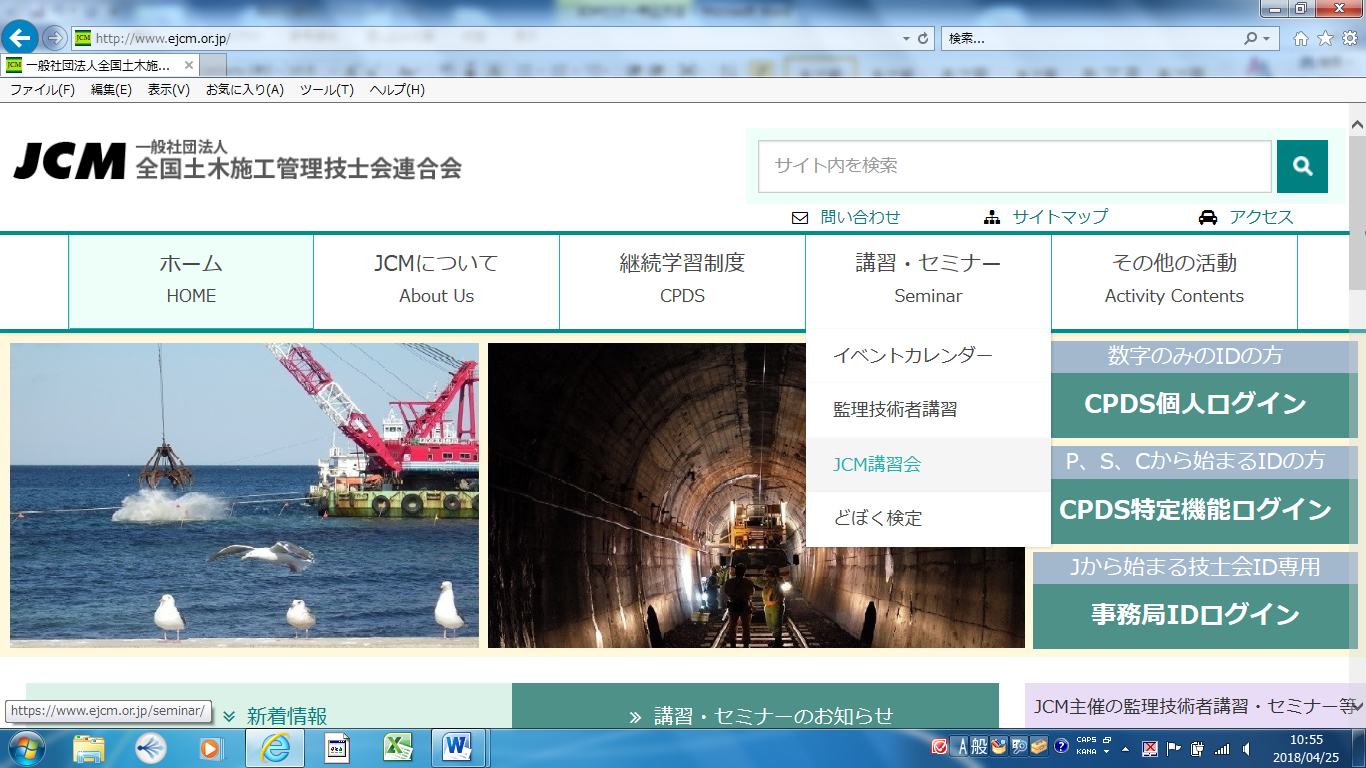 ３　JCM講習会の画面が表示されるので、（DVDセミナー申込み）を選択。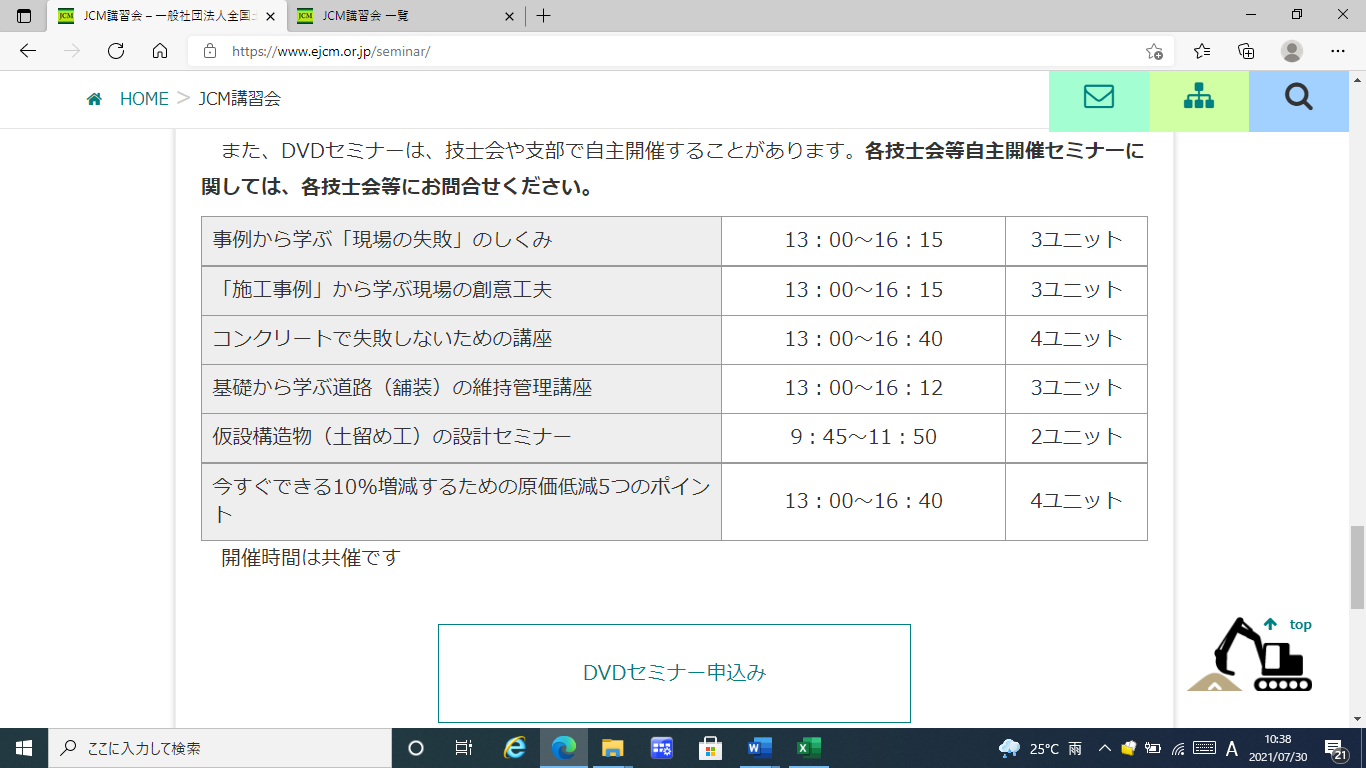 ４　イベントカレンダーが表示されるので、地域【栃木県】、講習会【DVDセミナーにチェックを入れる。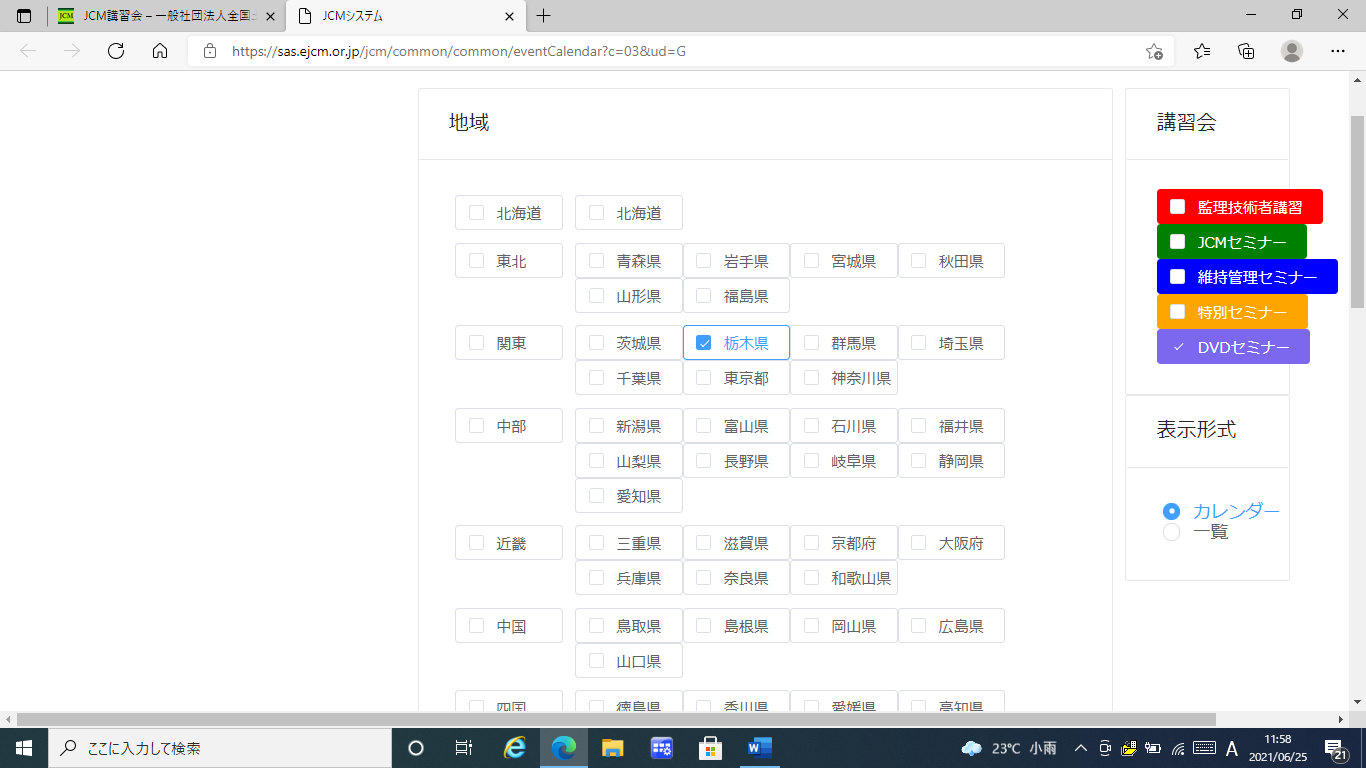 ５　2021年8月のカレンダーを表示し、8/27のDVDセミナーを選択。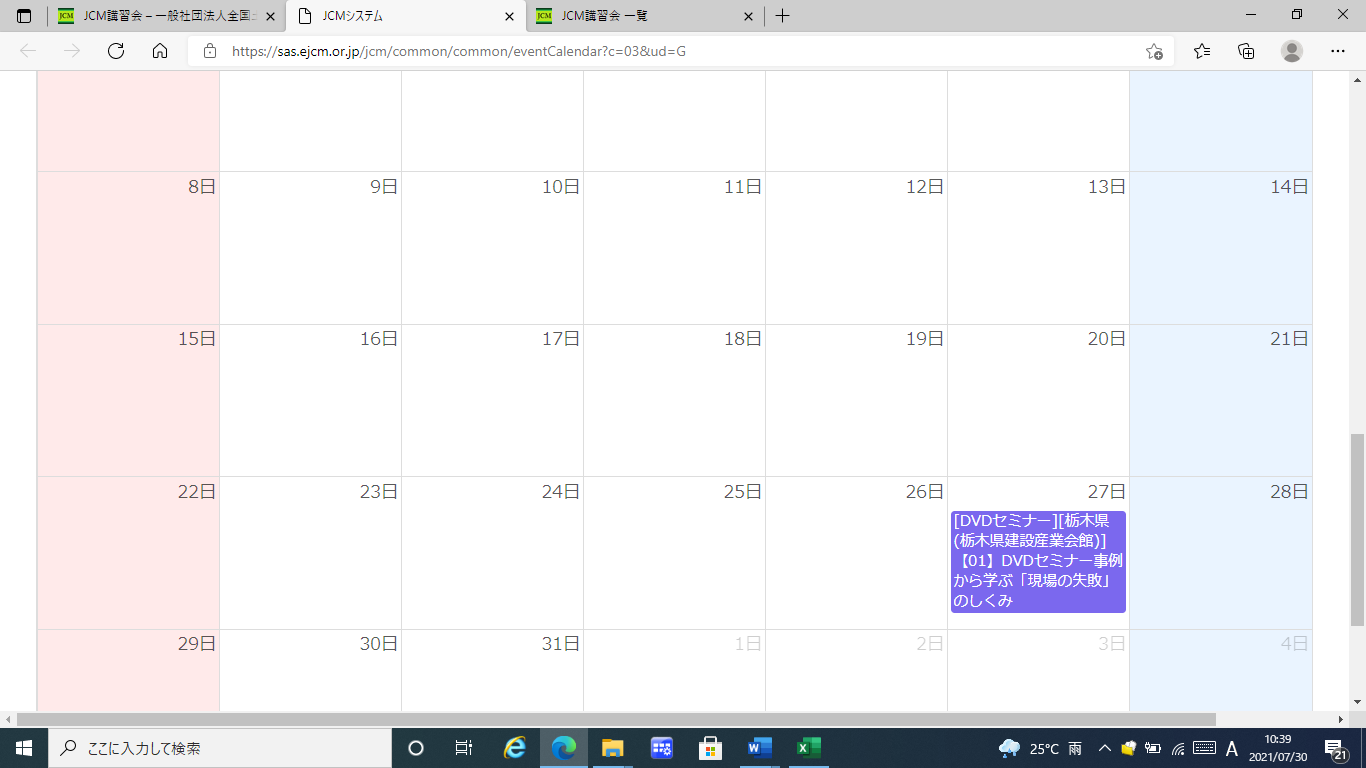 6　下記画面が表示されたら、【申込】を選択。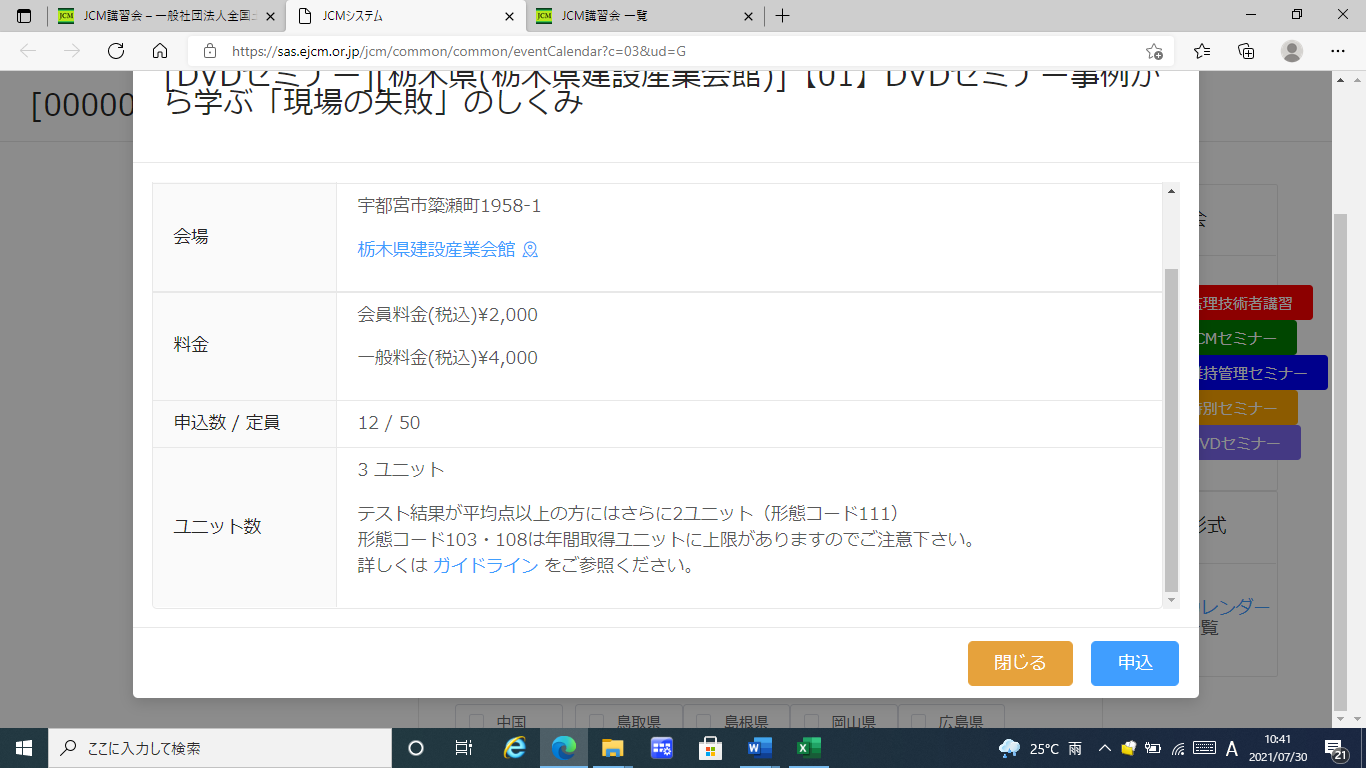 7　「個人情報保護に関する基本方針」をご一読後、【了承する】を選択。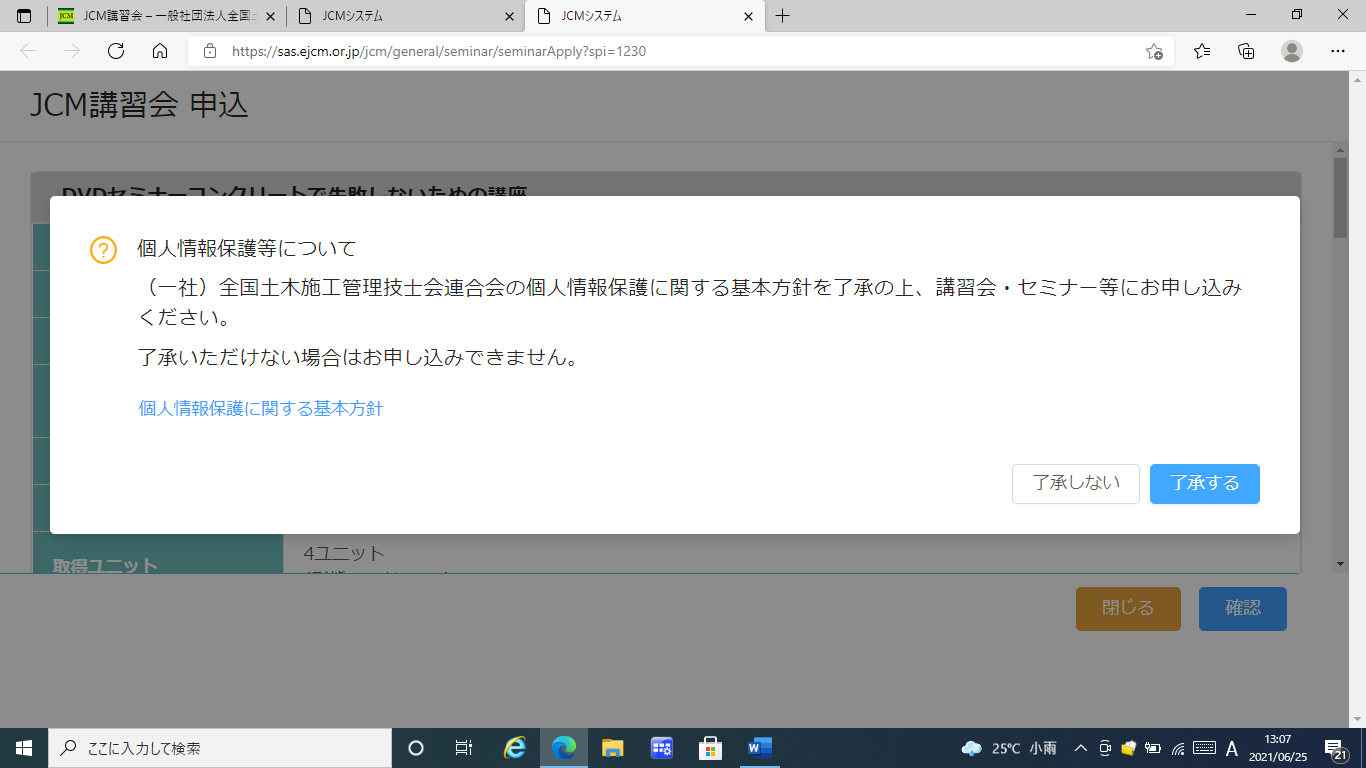 ８　申込画面が表示されるので、必要事項を入力し【確認】を選択。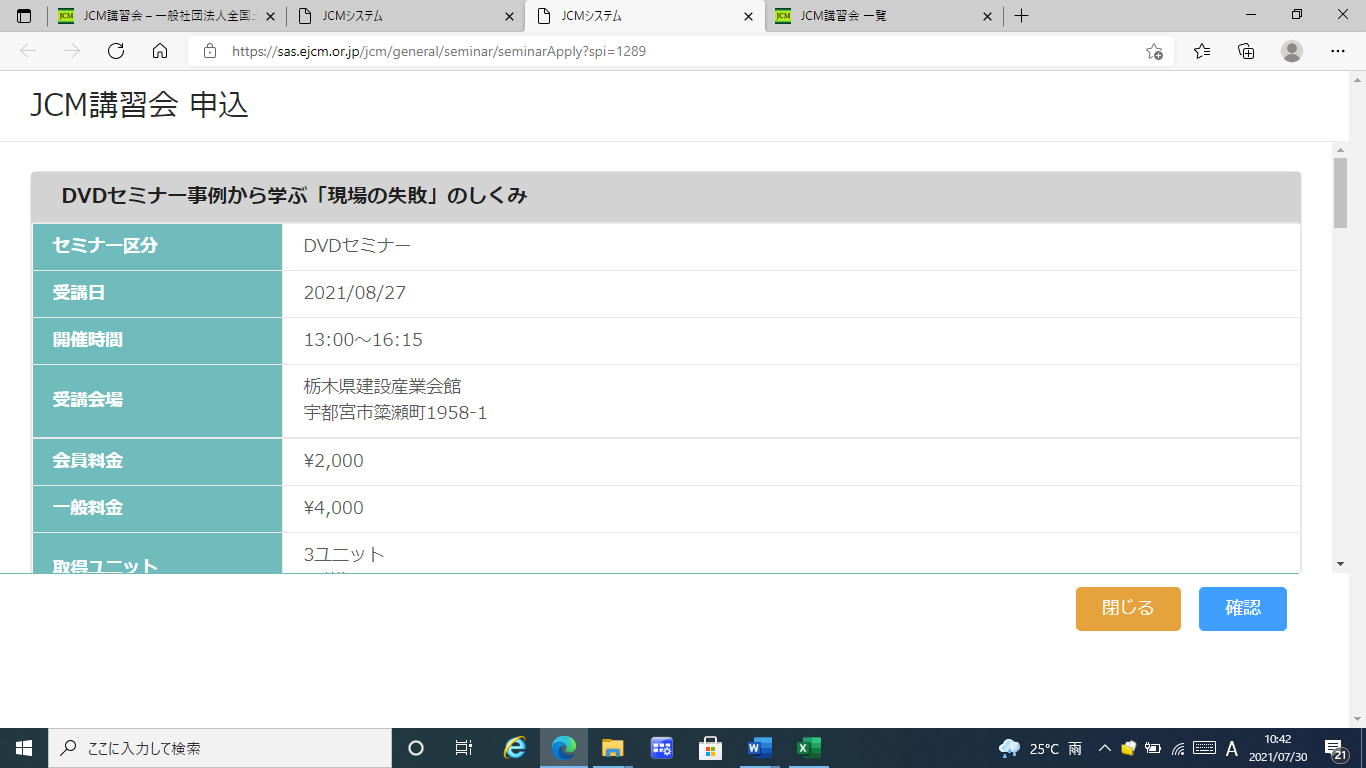 ９　下記画面が表示されたら、【OK】を選択。ここで入力に不備があると、再度入力を求められる。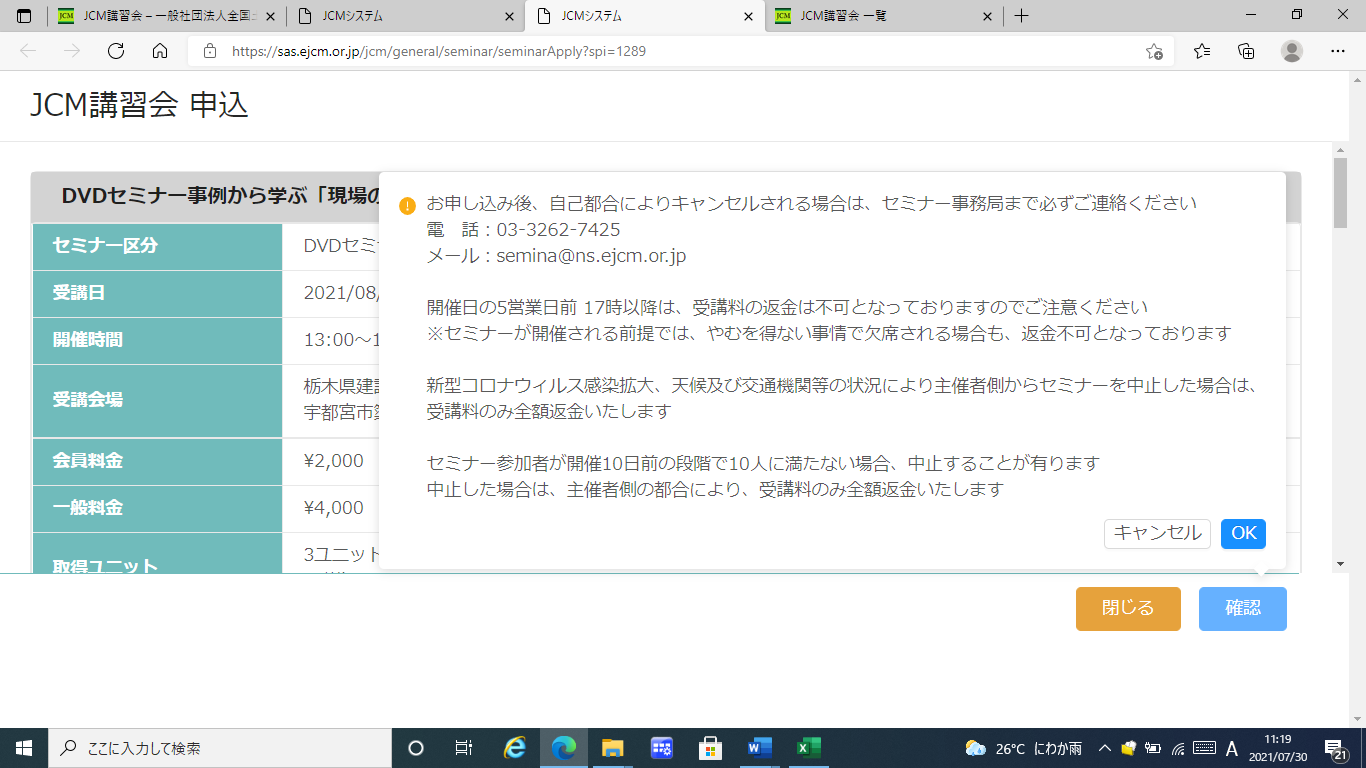 １０　【申請】を選択して申し込み完了。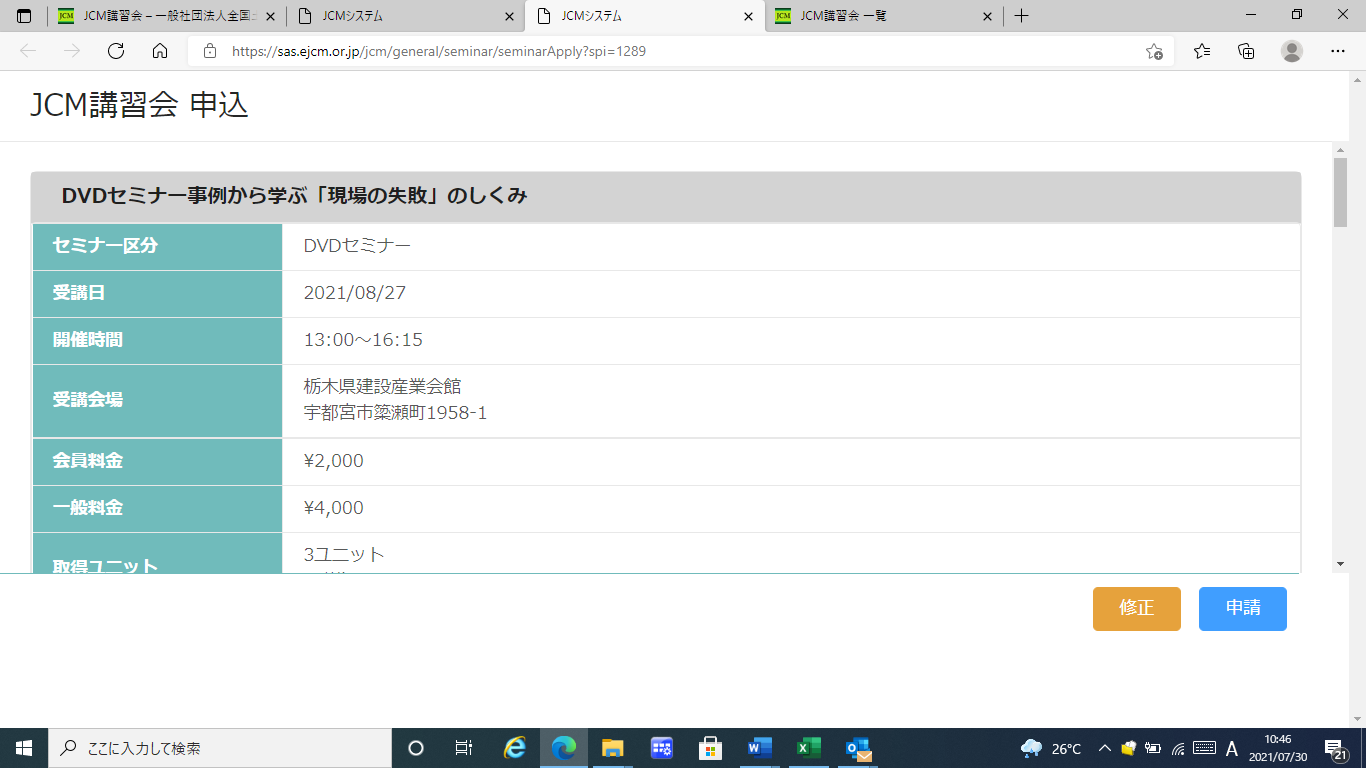 